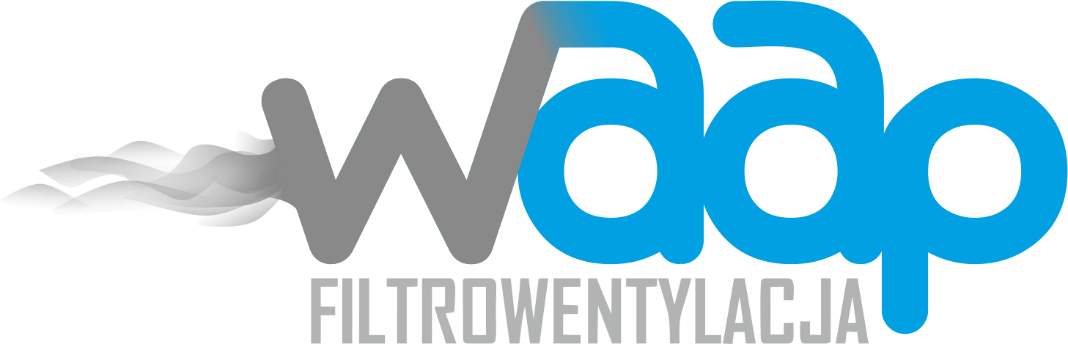 Zajmujemy się sprzedażą, montażem oraz serwisem profesjonalnych systemów filtrowentylacji oraz urządzeń odciągowych dla hal spawalniczych.
Działamy na rynku od ponad 15 lat i zebrane doświadczenie pozwala nam się czuć specjalistami w swojej dziedzinie.
Szeroka lista zadowolonych Klientów, setki realizacji oraz ciągły rozwój sprawiają, że znajdują się Państwo pod właściwym adresem - www.waap.pl.